年四辉同志先进事迹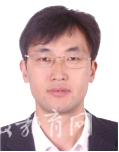 年四辉，男，汉族，1978年3月出生，中共党员，皖南医学院药学院副院长，中药学教研室教师，教授。获安徽省优秀共产党员、安徽省教科文卫体系统“师德先进个人”等荣誉，家庭荣获芜湖市“最美家庭”荣誉称号。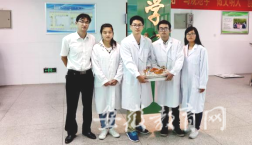 年四辉先后承担皖南医学院天然药物化学、生药学、药用植物学、中药学、中药鉴定学、中药化学等课程的教学任务。在教学过程中，他积极探索、践行教学改革，近5年累计承担“药学卓越人才教育培养计划”、“中药鉴定学线上线下课程”等安徽省教学研究项目3项，“中药学专业质量标准”等皖南医学院教学研究项目3项，国家教育部协同育人项目1项，参加省级教研项目3项，参编教材4部，发表教研论文近10篇，近3年获安徽省教学成果二等奖1项，校级教学成果二等奖2项。为进一步拓宽实践教学平台，2014年年四辉承担了药学院生药标本室重建工作，2017年承担了药用植物园的建设工作。在他的努力下，药学院2017年与安徽中医药高等专科学校合作开辟了丫山药用植物学见习教学基地，2018年建立了亳州中药鉴定学见习基地。他充分利用专业知识，带领2016级中药学专业学生，对校园植物进行充分调研，实现了校园植物挂牌。年四辉与学生相处亦师亦友，无论是担任兼职辅导员还是任课教师，他总是以自己的学习及工作经历，勉励同学们做好职业规划、少走或不走弯路。他利用暑假带领学生进行中草药资源调查研究，在训练科研思维的同时，不断培养学生的专业情怀和专业素养。他鼓励学生参加各种实践竞赛，引导学生学以致用，指导的学生先后获得安徽省第三届大学生创业计划大赛银奖和安徽省大学生职业规划之星铜奖等。2008年12月，年四辉指导创立了“皖南医学院药物研究学习协会”，协会通过讲座与标本展的形式普及药学相关知识，举办讲座十几场，服务社会和师生近万人次。年四辉在教学过程中，不断培养学生的科研探索和创新精神。在药学系建系初期，年四辉积极组织成立药学院“厚积科技兴趣小组”，深入探索导师制的学生培养模式，每年吸纳5-8名本科生参与课题研究工作，系统培养学生的科研思维。他创立药学院创新创业班，积极探索学生培养新模式。年四辉指导的学生先后获得国家级大学生创新创业训练计划项目4项，省级大学生创新创业训练计划项目5项，2017年全国医药院校药学/中药学大学生技能大赛一等奖、二等奖，2018年全国医药院校药学/中药学世界大学生创新创业大赛暨教学改革大赛一等奖，2018年全国大学生药苑论坛创新成果二等奖等。近年来，在他的指导下，27名学子获得皖南医学院优秀毕业论文，课题组走出的学生先后考取中国药科大学、中山大学、苏州大学、南开大学、重庆大学、华东理工大学、沈阳药科大学等高校进行深造。在繁重的教学之余，年四辉仍坚持科研工作，他创建皖南医学院现代中药研究所，聚焦安徽道地药材，先后开展重楼、知母、断血流、茯苓、黄精等中药材研究。5年来，他先后主持安徽省科技厅重点项目1项、安徽省教育厅自然科学基金重点项目1项、安徽省高校协同创新项目1项、芜湖市科技局重点项目1项、校企合作项目2项，并在相关药学期刊上发表科研论文10余篇，申报专利3件，获批2件。2015年、2016年先后赴台湾省、美国俄亥俄州立大学开展学术交流，目前为皖南医学院学术带头人后备人选。年四辉热心公益， 1997年开始无偿献血，随着学习和工作变动，他先后在合肥、昆明、南京、芜湖等地参加无偿献血，并在芜湖市中心血站登记备案，参加应急献血。现在他依然坚持每年献血1-2次，并为造血干细胞捐献志愿者。他说：“只要身体健康，只要符合国家献血的规定，我就会将献血一直坚持下去。”截止目前，他已献血约11000毫升。如果按救助一个病人平均需要800毫升血液计算，他所献的血液至少能够救助12位病人。年四辉深知，一个人的力量是有限的，更多的人加入无偿献血就能挽救更多的生命。2006年12月，年四辉指导成立皖南医学院无偿献血志愿者协会，这是芜湖市高校第一家专门针对无偿献血成立的宣传组织和应急组织。在他的感召下，皖医学子怀着大爱之心纷纷加入到了无偿献血的队伍中。汶川地震、玉树地震期间，协会会员积极配合芜湖市中心血站开展献血和宣传活动。年四辉出生于农村贫苦家庭，亲戚邻里无私的帮助，在他幼小的心灵中种下了感恩的种子。随着成长，那颗感恩的种子在内心深处生根开花结果。近年来，他和他的家庭通过芜湖市弋江区爱邻社工服务中心资助7名学生，并加入了月捐计划，以帮助更多的困难学生。2019年年四辉获聘芜湖市千帆助学公益中心监事一职，协助机构公益助学，2020—2021年该机构资助孩子700余人。